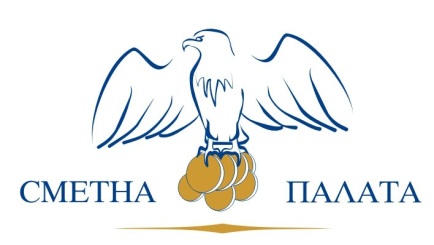 ОДИТЕН ДОКЛАД№ 0200101117за извършен одит за съответствие при управлението на публичните средства и дейности на Химикотехнологичния и металургичен университет – София за периода от 01.01.2015 г. до 31.12.2016 г.Настоящият окончателен одитен доклад е приет с Решение № 053 от 22.03.2018 г. 
на Сметната палата (Протокол № 9)СЪДЪРЖАНИЕСПИСЪК НА СЪКРАЩЕНИЯТА ……………………………………………...………...3Част първа РЕЗЮМЕ ……………………………………………….…………………...…4Част втора ВЪВЕДЕНИЕ ……………….……………………………………………..…. 61. Основание за извършване на одита………………………………………………….62. Одитиран период……………………………………………………………………...63. Информация за одитираната организация…………………………………………..64. Предмет на одита……………………………………………………………………...75. Цели на одита………………………………………………………………….………76. Обхват на одита, ограничения в обхват……………………………………………..87. Критерии за оценка…………………………………………………………………....88. Одитни стандарти, които са приложени при одита………………………………....9Част трета КОНСТАТАЦИИ………………………………………………………………9 Раздел І. Изпълнение на разходите по бюджета……………………………………. . 91. Обща информация…………………………………………………………………….92. Разходи за персонала по извънтрудови правоотношения………………………….93. Разходи за външни услуги…………………………………………………………..10Раздел ІІ. Обществени поръчки и изпълнение на договори……………………... 121. Обща информация…………………………………………………………………...122. Вътрешни актове………………………………………………………….……….....133. Планиране на обществени поръчки…………………………………………..…….144. Процедури за възлагане на обществени поръчки по реда на ЗОП (отм.)… …….145. Публични покани по реда на Глава осма „а“ от ЗОП (отм.)… …………………...176. Обществени поръчки чрез събиране на оферти с обява……………………….….197. Изпълнение на договори за обществени поръчки ……………………………  … 20Част четвърта ЗАКЛЮЧЕНИЕ………………………………………………………… 22Част пета ПРЕПОРЪКИ ………………………………………………………………….24Част шеста ОТГОВОРИ НА ОДИТИРАНАТА ОРГАНИЗАЦИЯ…………………. 24ОПИС НА ОДИТНИТЕ ДОКАЗАТЕЛСТВА…………………………………………. 25СПИСЪК НА СЪКРАЩЕНИЯТАЧаст първаРЕЗЮМЕОдитът за съответствие при управлението на публичните средства и дейности на Химикотехнологичния и металургичен университет – София за периода от 01.01.2015 г. до 31.12.2016 г. е извършен в изпълнение на Програмата за одитната дейност на Сметна палата за 2017 г. Химикотехнологичният и металургичен университет – София (ХТМУ/Университета) е държавно висше училище, юридическо лице със седалище гр. София. Ректорът на университета е второстепенен разпоредител с бюджет към министъра на образованието и науката. Университетът съставя, изпълнява, приключва и отчита самостоятелен бюджет. Дейността на университета се финансира със собствени средства и субсидия от Държавния бюджет. Общият размер на извършените разходи по бюджета за 2015 г. е 10 008 305 лв., а за 2016 г. – 9 502 662 лв. Обект на одита е изпълнението на дейността и състоянието на системата за финансово управление и контрол (СФУК) в областта на:а) разходите за издръжка, в т.ч. – разходи за външни услуги. Разходите за външни услуги за 2015 г. са в размер на 492 592 лв. и представляват 29,4 на сто от разходите за издръжка. За 2016 г. са 542 212 лв. или 34,94 на сто от разходите за издръжка. Разходите за външни услуги са оценени спрямо изискванията на правната рамка - Закон за счетоводството, Закон за обществените поръчки (ЗОП), Закон за финансовото управление и контрол в публичния сектор, Вътрешни правила за изграждане и функциониране на системата за финансово управление и контрол (ВПИФСФУК) и договорите;б) други възнаграждения и плащания за персонала, в т.ч. - разходите за персонала по извънтрудови правоотношения.През 2015 г. разходите за персонала по извънтрудови правоотношения са 451 566 лв. и относителен дял 62,72 на сто от отчетените разходи за други възнаграждения и плащания за персонала. За 2016 г., те са съответно 380 812 лв. и относителен дял 54,66 на сто от разходите за други възнаграждения и плащания за персонала. Извършените разходи са оценени съгласно изискванията на правната рамка: Закон за висшето образование (ЗВО), Закон за развитието на академичния състав в Република България (ЗРАСРБ), Закон за задълженията и договорите, Закон за финансовото управление и контрол в публичния сектор (ЗФУКПС), Закон за счетоводството, Вътрешни правила за изграждане и функциониране на системата за финансово управление и контрол в ХТМУ, договори.в) обществените поръчки, в т.ч. планиране, възлагане чрез провеждане на процедура/публична покана по реда на Глава осма „а“ от ЗОП (отм.), чрез събиране на оферти с обява по ЗОП и изпълнение на договорите за обществени поръчки. В периода от 01.01.2015 г. до 14.04.2016 г. са възложени общо седемнадесет обществени поръчки – осем, чрез провеждане на процедури по ЗОП и девет, чрез публична покана. В периода от 15.04.2016 г. до 31.12.2016 г., чрез събиране на оферти с обява са възложени шест обществени поръчки. Броят на сключените и изпълнени договори през одитирания период е двадесет и три на обща стойност 634 049,19 лв. с ДДС. Дейността е оценена спрямо изискванията на правната рамка: Закон за обществените поръчки (отм.) Закон за обществените поръчки (в сила от 15.04.2016 г.), Правилник за прилагане на ЗОП (отм.) и ППЗОП (в сила от 15.04.2016 г.), Закон за финансовото управление и контрол в публичния сектор, Вътрешни правила за провеждане на процедури за възлагане на обществени поръчки, Вътрешни правила за изграждане и функциониране на системата за финансово управление и контрол. Проверените разходи за възнаграждения на персонала по извънтрудови правоотношения са в съответствие с правната рамка и договорите. Възложените дейности по сключените през одитирания период граждански договори са изпълнени, отчетени и приети съгласно договореното. При поемане на задължение и извършване на разходи е прилагана системата за двоен подпис. При по-голямата част от проверените разходи не е осъществен предварителен контрол от финансов контрольор преди поемане на задължението, което не е довело до извършване на незаконосъобразни разходи. Преди сключването на гражданските договори, контрол за законосъобразност е осъществяван от главния счетоводител, въпреки че в действащите вътрешни правила е регламентирано предварителният контрол на всички действия, в резултат на които се поемат задължения, да се осъществява от финансовия контрольор. По време на одита са предприети действия и са изменени вътрешните правила, като е определено предварителният контрол преди сключване на граждански договори да се осъществява от финансовия контрольор. Разходите за външни услуги са в съответствие с приложимата правна рамка, вътрешните правила и договорите. Разходите са документално обосновани. Регламентираните контролни процедури са прилагани последователно и са изпълнявани без прекъсване.През одитирания период в ХТМУ действат Вътрешни правила за провеждане на процедури за възлагане на обществени поръчки, които са в съответствие със Закона за обществените поръчки (отм.) и подпомагат прилагането му. Независимо от създадената организация на дейността и въведените контроли, през одитирания период са установени несъответствия с приложимата правна рамка, свързани с: непосочена задължителна информация в обявлението за обществена поръчка, с издаване на решение за определяне на изпълнител на обществена поръчка след законовоопределения срок, неизпратена в срок информация за сключен договор до Агенцията по обществени поръчки (АОП), сключване на договор за обществена поръчка преди влизане в сила на решението на възложителя, непубликуване в профила на купувача на договори за обществени поръчки и други. В периода от 01.01.2015 г. до 14.04.2016 г. не са приети вътрешни правила за поддържане на профила на купувача, каквото е изискването на относимата правна норма. При повечето проведени процедури по ЗОП (отм.), регламентираният контрол чрез съгласуване на документацията за участие не е осъществен.В относимите към дейността вътрешни актове не е регламентиран детайлен контрол в процеса на възлагане на обществените поръчки и ключовите му етапи, в резултат на което са допуснати несъответствия с правната рамка.Изпълнението на договорите за обществени поръчки е в съответствие с договорените клаузи и определения с вътрешните актове ред. Изплатените суми съответстват на договорените цени. В договорите са включени клаузи за дължими неустойки при неизпълнение на задълженията или забава от изпълнителите. За приемане на извършената работа или доставените стоки са съставени разходооправдателни документи и приемо-предавателни протоколи. Прилагана е системата за двоен подпис. Предварителният контрол за законосъобразност е действал последователно и непрекъснато. За част от договорите не са определени конкретни длъжностни лица, които да проследяват и контролират изпълнението им. В действащите през одитирания период вътрешни правила не е предвиден ред за възлагане на тази дейност.По време на одита са предприети действия и със заповед на ректора на университета са изменени и допълнени Вътрешните правила за изграждане и функциониране на системата за финансово управление и контрол, като е определено да се извършва контрол на всеки етап от процеса на възлагане на поръчки. Регламентирано е осъщественият контрол да се документира с попълване на контролни листове за видовете процедури/възлагания по ЗОП. Определен е и ред за възлагане на длъжностните лица в ХТМУ на контрола по изпълнение на договорите.Част втора ВЪВЕДЕНИЕ1. Основание за извършване на одитаОдитът е извършен на основание чл. 5, ал. 1, т. 2 и чл. 38, ал. 1 от Закона за Сметната палата, одитна задача № 278 от Програмата за одитната дейност на Сметната палата за 2017 г. и в изпълнение на Заповеди № ОД-02-01-011 от 16.05.2017 г., № ОД-02-01-013 от 14.06.2017 г. и № ОД-02-01-015 от 11.09.2017 г. на заместник-председател на Сметната палата. 2. Одитиран периодОт 01.01.2015 г. до 31.12.2016 г.3. Информация за одитираната организация Химикотехнологичният и металургичен университет – София е акредитирано държавно висше училище, специализирано за обучение на студенти и докторанти за получаване на инженерна, химикотехнологична, металургична и други квалификации, необходими за икономиката, образованието и науката. ХТМУ осъществява научноизследователска и учебно-приложна, експертно-консултантска и други дейности. ХТМУ е юридическо лице със седалище град София, което осъществява дейността си върху принципа на академичната автономия в съответствие със законите на Република България. Ректорът на университета е второстепенен разпоредител с бюджет към министъра на образованието и науката. Университетът съставя, изпълнява, приключва и отчита самостоятелен бюджет. Дейността на университета се финансира със собствени средства и субсидия от Държавния бюджет. Управлението, структурата и дейността на университета са уредени с Правилник за устройството и дейността на ХТМУ (ПУД), приет от Общото събрание на университета.Основните звена в ХТМУ са три факултета и един институт. Обслужващи (помощни) звена съгласно правилника са деканати, сектори, центрове, лаборатории, производствени бази, динамични експертни колективи и други. Административното, финансово-счетоводното, материално-техническото, учебно-методичното, научно-методичното и информационното осигуряване на структурните звена се извършва от съответните обслужващи звена и отдели – „Финансово счетоводен“ (ОФС), „Учебно методичен“, Служба „Обществени поръчки“ (СОП) и др. Органи за управление на университета са Университетското общо събрание (УОС), Академичният съвет (АС) и ректорът.Отговорност за управленските решения по смисъла на чл. 6, ал. 1 от Закона за финансовото управление и контрол в публичния сектор (ЗФУКПС) за одитирания период носи проф. д-р инж. Митко Петров Георгиев – ректор на ХТМУ – София от 2011 г.4. Предмет на одитаСъответствие при управлението на публичните средства и дейности на Химикотехнологичния и металургичен университет – София.Общият размер на разходите по бюджета на ХТМУ за 2015 г. е 10 008 305 лв., а за 2016 г. - 9 502 662 лв. Разходите за персонала по извънтрудови правоотношения възлизат на 451 566 лв. за 2015 г. и 380 812 лв. за 2016 г. и заемат значителен дял спрямо общата стойност на разходите за други възнаграждения и плащания за персонала през 2015 г. и 2016 г., съответно 62,72 на сто и 54,66 на сто. Разходите за персонала по извънтрудови правоотношения включват изплатените през одитирания период възнаграждения за хонорувани преподаватели, научно жури, рецензенти на лица, придобиващи научни степени, научни ръководители на докторанти, за преподаватели по програми за паралелно обучение и придобиване на допълнителна квалификация, краткосрочно специализирано и чуждоезиково обучение и други. Наемането, формирането и изплащането на възнагражденията на тези лица е регламентирано със специфична нормативна уредба.Разходите за външни услуги възлизат на 492 592 лв. за 2015 г. и 542 212 лв. за 2016 г. и заемат съществен дял спрямо общата стойност на разходите за издръжка през 2015 г. и 2016 г., съответно 29,4 на сто и 34,94 на сто. През одитирания период чрез процедури по реда на ЗОП (отм.), са възложени осем обществени поръчки на обща стойност 1 203 601,03 лв. без ДДС. По реда на Глава осма „а“ от ЗОП (отм.) (чрез публична покана) са възложени девет обществени поръчки на обща стойност 314 578,48 лв. без ДДС. По реда на чл. 20, ал. 3 от ЗОП (чрез събиране на оферти с обява) са възложени шест обществени поръчки на обща стойност 151 691,02 лв. без ДДС. Броят на сключените по реда на ЗОП договори, чието изпълнение е приключило през одитирания период е двадесет и три. 5. Цели на одита5.1. Да се установи спазването на изискванията на нормативните и вътрешните актове и договорите в областите на изследване: „Изпълнение на разходите по бюджета“ и „Обществени поръчки и изпълнение на договори“. 5.2. Да се установи състоянието на системата за финансово управление и контрол в ХТМУ в изследваните области.5.3. Да се изрази одитно заключение относно степента на съответствие на включените в обхвата на одитната задача дейности с правната рамка и договорите.  6. Обхват на одита, ограничения в обхватаВ обхвата на одита са включени областите: „Изпълнение на разходите по бюджета“ на ХТМУ и „Обществени поръчки и изпълнение на договори”.За целите на одита са формирани одитни извадки по области и под-процеси на изследване, които включват:6.1. За област „Изпълнение на разходите по бюджета“6.1.1. „Разходи за персонала по извънтрудови правоотношения“а) 46 граждански договора за 2015 г. на стойност 47 012,78 лв.; б) 58 граждански договора за 2016 г. на стойност 58 595,86 лв.Единиците за тестване са избрани по стойност, като в одитната извадка са включени договори със стойност над 500 лв.6.1.2. „Разходи за външни услуги“ а) 10 доставчика за 2015 г. с плащания на обща стойност 263 273,77 лв.; б) 10 доставчика за 2016 г. с плащания на обща стойност 295 091,11 лв.Единиците са определени чрез подбор на разходите по доставчици на външни услуги с „най-висока стойност“.6.2. За област „Обществени поръчки и изпълнение на договори” предвид  обема на популациите не са формирани одитни извадки, като са проверени:а) осем процедури по ЗОП (отм.), седем възлагания по реда на Глава осма „а“ от ЗОП (отм.) и шест възлагания чрез събиране на оферти с обява по ЗОП;б) 21 изпълнени договора за доставки и услуги, сключени след проведени процедури и възлагания по реда на ЗОП (отм.), в одитирания период.При изпълнението на одитната задача не са прилагани ограничения в обхвата на одита.7. Критерии за оценкаПри одита за съответствие при управлението на публичните средства и дейности на Химикотехнологичния и металургичен университет - София, за периода от 01.01.2015 г. до 31.12.2016 г. са използвани следните критерии за оценка:7.1. Област „Изпълнение на разходи по бюджета“а) под-процес „Разходи за персонала по извънтрудови правоотношения“: Закон за висшето образование, Закон за развитието на академичния състав в РБ, Закон за задълженията и договорите, Закон за финансовото управление и контрол в публичния сектор, Закон за счетоводството, Вътрешни правила за изграждане и функциониране на системата за финансово управление и контрол в ХТМУ, граждански договори;б) под-процес „Разходи за външни услуги“: Закон за обществените поръчки, Закон за финансовото управление и контрол в публичния сектор, Закон за счетоводството, Вътрешни правила за изграждане и функциониране на системата за финансово управление и контрол в ХТМУ, писмени договори за външни услуги.7.2. Област „Обществени поръчки и изпълнение на договори”: Закон за обществените поръчки, Правилник за прилагане на Закона за обществените поръчки, Вътрешни правила за провеждане на обществени поръчки в ХТМУ, Вътрешни правила за изграждане и функциониране на системата за финансово управление и контрол в ХТМУ, договори за изпълнение на обществени поръчки.8. Одитни стандарти, които са приложени при одитаОдитът е изпълнен в съответствие с МСВОИ 100 „Основни принципи на одита в публичния сектор“, МСВОИ 400 „Основни принципи на одита за съответствие“ и МСВОИ 4000 „Стандарт за одит за съответствие“.Част трета КОНСТАТАЦИИРаздел І. Изпълнение на разходите по бюджета1. Обща информацияДейността на ХТМУ се финансира със собствени средства и със средства от държавния бюджет. Определената бюджетната субсидия за 2015 г. е 7 474 400 лв. и 7 127 800 лв. за 2016 г. Разходите са извършени в рамките на утвърдения от АС бюджет за съответната година и след уточняването му по реда на Закона за публичните финанси. През 2015 г., с най-висок относителен дял в разходната част на бюджета, съответно от 65,76 %, 16,76 % и 7,19 % са разходите за персонал, издръжка и други възнаграждения и плащания за персонала. През 2016 г. се запазва високият относителен дял на посочените разходи, които са съответно 65,86 % , 16,33 % и 7,33 % от общите разходи по бюджета.  През одитирания период в ХТМУ действат Вътрешни правила за изграждане и функциониране на системата за финансово управление и контрол (ВПИФСФУК) и заповеди на ректора на ХТМУ, с които са регламентирани редът, контролните процедури, документите и отговорните длъжностни лица при извършване на разходите. От ректора е утвърден образец на заявка за поемане на задължение/извършване на разход за всяка дейност в университета. Документът се изготвя от съответното структурно звено – заявител, за чиито нужди се поема задължението и/или извършва разхода, съгласува се с главен счетоводител за наличие на средства по бюджета и се предоставя на финансовия контрольор за упражняване на предварителен контрол за законосъобразност. Утвърждава се от ректора или упълномощено длъжностно лице, след което се предава за изпълнение. Разходите се извършват след представяне в отдел „Финансово-счетоводен“ (ОФС) на утвърдена заявка за иницииране и/или извършване на разход по изпълнение на договор, попълнен контролен лист за осъществен предварителен контрол преди поемане на задължение/извършване на разход, разходооправдателни документи (фактури, приемо-предавателни протоколи, доклади, отчети и други).2. Разходи за персонала по извънтрудови правоотношенияПроверката за съответствие с правната рамка и договорите е извършена чрез одитна извадка, която включва изплатени разходи по 104 договора на стойност 105 608,64 лв. или 13 на сто от извършените разходи за персонала по извънтрудови правоотношения в одитирания период.При проверката е установено:а) През одитирания период по проверените договори са извършени разходи за: възнаграждения на хонорувани преподаватели, рецензенти и научно жури за присъждане на образователни и научни степени и за заемане на академични длъжности, за научни ръководители на докторанти, за преподаватели по програми за паралелно обучение и придобиване на допълнителна квалификация, краткосрочно специализирано и чуждоезиково обучение.б) Договорите са сключени от ректора на ХТМУ след предложения от ръководителя на съответното звено или заявки за поемане на финансово задължение, с които се мотивира потребността от наемането на лицата.в) В договорите са посочени конкретните дейности и задачи, които се възлагат на изпълнителите, размерът на възнаграждението, както и редът и начинът за отчитане и приемане на изпълнението им, определени със заповед на ректора. Изплатените средства, са в съответствие с договорените. Разходите са извършени след приемане на отчети, служебни справки за учебно-преподавателска работа и констативни протоколи за извършената работа от изпълнителите. г) При по-голямата част от проверените разходи за възнаграждения на персонала по извънтрудови правоотношения не е осъществен предварителен контрол от финансовия контрольор преди поемане на задължението. Преди сключването на гражданските договори, контрол за законосъобразност е осъществяван от главния счетоводител, въпреки че съгласно ВПИФСФУК предварителният контрол на всички действия, в резултат на които се поемат задължения, се осъществява от финансовия контрольор.д) Преди извършване на разходите от финансовия контрольор е осъществен предварителен контрол за законосъобразност, документиран с попълнен контролен лист, с изключение на пет случая, при които контролният лист е съставен след плащането по договора.Извършените през одитирания период разходи за персонала по извънтрудови правоотношения са в съответствие с правната рамка и договорите. От финансовия контрольор не е осъществяван предварителен контрол за законосъобразност преди поемане на задължение. По време на одита са предприети действия и със заповед на ректора са изменени вътрешните правила, като е регламентирано предварителният контрол преди сключване на граждански договори да се осъществява от финансовия контрольор.3. Разходи за външни услугиРазходите за външни услуги са проверени за съответствие с правната рамка и договорите чрез одитна извадка, в която са включени плащания към 10 бр. доставчици през 2015 г. на стойност 263 273,77 лв., и към 10 бр. доставчици за 2016 г. на стойност 295 091,11 лв., представляващи съответно 53 на сто от извършените разходи за външни услуги за 2015 г. и 54 на сто – за 2016 г. При проверката е установено:а) Извършени са разходи за денонощна охрана – физическа защита чрез невъоръжен персонал и реализиране на пропускателен режим за студентските общежития при ХТМУ, при спазване на приложимия ред по ЗОП (отм.).б) През одитирания период са извършени, чрез директно възлагане, при липса на основание за прилагане на реда по ЗОП, разходи за: охрана на ценни пратки, електронни съобщителни услуги, за дезинфекция, дезинсекция и дератизация на сградите на ХТМУ и студентските общежития, обслужване по трудова медицина, отпечатване на журнал на ХТМУ и отпечатване на материали, абонаментна поддръжка на асансьори на студентските общежития и Библиотечно-информационен център , абонамент за интернет и софтуерна поддръжка на сървъри и поддръжка на работоспособността на Виртуалния уеб сървър и системата за електронно обучение, за подготовката, организацията и провеждането на Международна конференция по металургия и материали, за патентно правни услуги, абонаментно техническо обслужване на оборудване, кетъринг, акредитация и унищожаване на бракувани химически вещества.в) Проверените разходи за външни услуги са извършени в съответствие с утвърдения вътрешен ред, след представяне на попълнени иницииращи документи (заявка/доклад), изготвени от определени длъжностни лица и одобрени от ректора на ХТМУ или упълномощено от него длъжностно лице (финансов директор).г) Разходите са документално обосновани, съгласно нормативните изисквания и съответстват по вид и стойност на договорените клаузи.д) Средствата са изплатени при наличие на изискуемите първични счетоводни документи: издадени от изпълнителя фактури, приемо-предавателни протоколи за извършените услуги и други документи, съгласно договорените клаузи.е) От финансовия контрольор е осъществен предварителен контрол за законосъобразност преди поемане на задължение и преди извършване на разход Резултатите от извършения контрол са документирани в съответствие с вътрешните правила, чрез попълване на контролен лист. Във ВПИФСФУК не е предвиден ред за регистриране и хронологично отразяване на процеса по осъществяване на предварителния контрол, с който да се осигури адекватна одитна пътека за проследимост и наблюдение на контрола.По време на одита със заповед на ректора вътрешните правила са допълнени с определяне на ред за хронологично регистриране на контролните листове, чрез въвеждане на дневник на финансовия контрольор.Разходите за външни услуги са извършени в съответствие с правната рамка, вътрешните правила и договорите. Въведените контролни процедури са осъществени съгласно предвидения във вътрешните правила ред, изпълнявани са последователно, без прекъсване и са осигурили ефективност на контрола.Раздел ІІ. Обществени поръчки и изпълнение на договори1. Обща информацияХимикотехнологичният и металургичен университет – София е възложител на обществени поръчки по смисъла чл. 7, т. 3 от ЗОП (отм.). През одитирания период действията по възлагане на обществени поръчки са извършвани от ректора на ХТМУ на основание чл. 8, ал. 3 от ЗОП (отм.) и чл. 5, ал. 1, т.14 от ЗОП., Дейността по организиране и провеждане на обществените поръчки в ХТМУ, се осъществява от служба „Обществени поръчки“ (СОП). Всички структурни звена в университета, съгласно техните функции и компетентност, участват в отделните етапи от подготовката и провеждането на процедурите, както и в дейностите по контрол на изпълнението на сключените договори. Финансово обособените структурни звена в ХТМУ - Висше училище (ВУ), Научно изследователски сектор (НИС), Дирекция „Студентски общежития“ (ДСО) и Институт „Национална банка за промишлени микроорганизми и клетъчни култури“ (НБПМКК), не са самостоятелни възложители по ЗОП. Стойността на планираните обществени поръчки се определя като се вземат предвид стойността на съответната доставка, услуга или строителство за всички структурни звена в университета.За всяка обществена поръчка е изготвено досие, което съдържа съставените при откриването, провеждането и възлагането й документи, офертите на участниците, сключения договор и документите, изискващи се при подписването му, уведомленията, изпратени до Регистъра на обществените поръчки (РОП) към АОП, публикуваните покани в случаите на възлагане по реда на Глава осма „а“ от ЗОП (отм.) и други. През одитирания период чрез процедури по реда на ЗОП (отм.), са възложени осем обществени поръчки на обща стойност 1 203 601,03 лв. без ДДС. По реда на Глава осма „а“ от ЗОП (отм.) (чрез публична покана) са възложени девет обществени поръчки на обща стойност 314 578,48 лв. без ДДС. Възложените обществени поръчки по чл. 20, ал. 3 от ЗОП (чрез събиране на оферти с обява) са шест и са на стойност 
151 691,02 лв. без ДДС. Броят на сключените и изпълнени през одитирания период договори по реда на ЗОП, е двадесет и три. Обобщената информация за възложените поръчки по чл. 14, ал. 4 и ал. 5 от ЗОП (отм.) за 2015 г. и по чл. 20, ал. 3 и ал. 4 от ЗОП за 2016 г. е изпратена до АОП, в нормативно определения срок.2. Вътрешни актовеЗа одитирания период са утвърдени Вътрешни правила за провеждане на процедури за възлагане на обществени поръчки в ХТМУ (ВПППВОП)., С правилата са уредени условията и реда за планиране и организация на провеждането на процедурите и възлаганията на обществени поръчки по ЗОП, отговорностите на служителите във връзка с възлагането на обществени поръчки – задълженията за осъществяване на предварителен контрол, за изпращане на информация при оповестяване на обществените поръчки, включително до профила на купувача, до РОП и до средствата за масово осведомяване (СМО), задълженията при осъществяване на контрол при изпълнение на договорите, съхранението на документите за обществените поръчки.В правилата са определени функциите на основните длъжностни лица, ангажирани в процеса по възлагане на обществени поръчки. Контрол при провеждане на процедурите за възлагане на обществените поръчки се осъществява от финансовия директор. Предвидено е преди издаване на решение за откриване на процедурата, документацията за участие, да бъде съгласувана от главния юрисконсулт на ХТМУ.Съгласно ВПИФСФУК преди поемане на задължение (сключване на договор) главният юрисконсулт подписва контролен лист, с което удостоверява спазването на изискванията на ЗОП. В контролния лист не са предвидени конкретни въпроси, свързани с проверка на ключови етапи в процеса на провеждане на процедурата. По време на одита са предприети действия и са изменени Вътрешните правила за изграждане и функциониране на системата за финансово управление и контрол, като е определено да се извършва контрол на всеки етап от процеса на възлагане на обществени поръчки, който да се документира чрез контролни листове за видовете процедури/възлагания по ЗОП.В обособена част от електронната страница на ХТМУ е създаден и се поддържа профил на купувача, с подходяща структура, позволяваща удостоверяване на датата на публикуване на електронния документ. За всяка обществена поръчка е обособена самостоятелна електронна преписка със съответния предмет, идентификационен номер и дата на публикуване, както и електронна връзка към РОП в АОП. Публикувани са документи за възлагане на обществени поръчки по ЗОП, сключени договори и други.Във ВПППВОП не е обособен раздел „Профил на купувача“ (ПК). В периода от 01.01.2015 г. до 15.04.2016 г. в ХТМУ не са утвърдени вътрешни правила за поддържането на профила на купувача, съгласно разпоредбата на чл. 22г от ЗОП (отм.)., В периода от 15.04.2016 г. до 31.12.2016 г. в ХТМУ не са действали вътрешни правила по ЗОП. В ХТМУ след одитирания период, със Заповед № Р-ОХ-38/16.02.2017 г. на ректора, са утвърдени Вътрешни правила за управление на цикъла на обществените поръчки съгласно чл. 244, ал. 1 от ЗОП. 3. Планиране на обществени поръчкиПроцесът на планиране на обществените поръчки в ХТМУ е регламентиран във ВПППВОП. В срок до 31 януари на текущата година всички структурни звена в университета представят обобщена информация за планираните разходи по бюджета на ХТМУ за доставки на стоки, услуги и строителство. Планирането на периодично повтарящите се доставки се осъществява на основа на информация, предоставена от ОФС за съответните натурални и стойностни обеми на осъществените доставки през предходен период.Въз основа на получената информация от СОП се изготвя план-график с индикативни срокове за провеждане на обществените поръчки през настоящата година. План-графикът съдържа предмет и обект на поръчката, прогнозна стойност, ред за възлагане, структурно звено и конкретен служител в него, отговорен за подготовка на документацията.В резултат на осъществения процес на планиране на обществените поръчки в ХТМУ през одитирания период са изготвени план-графици на обществените поръчки за 2015 г. и за 2016 г.4. Процедури за възлагане на обществени поръчки по реда на ЗОП (отм.)В периода от 01.01.2015 г. до 15.04.2016 г. чрез процедури по ЗОП (отм.) са възложени осем обществени поръчки. Проверката за съответствие с правната рамка и за прилагането на регламентираните контролни процедури обхваща осемте обществени поръчки, приключили с подписване на договор, в т.ч. три проведени чрез открита процедура и пет, чрез договаряне без обявление. Проверените процедури са с предмет:, а) „Доставка на електрическа енергия по свободно договорени цени за нуждите на ХТМУ - гр. София и мониторинг на обектите на Възложителя от търговец на електрическа енергия и координатор на балансираща група“ (УИН 00891-2015-0008);б) „Доставка на електрическа енергия по свободно договорени цени за нуждите на ХТМУ гр. София и мониторинг на обектите на Възложителя от търговец на електрическа енергия и координатор на балансираща група през 2016-2017“ (УИН 00891-2016-0002);в) „Осигуряване на денонощна охрана – физическа защита чрез невъоръжен персонал, реализиране на пропускателен режим в блокове на студентски общежития бл. № 20, № 37, № 42, вх. А и № 60, вх. Б на ХТМУ гр. София и извършване на инкасова дейност за нуждите на счетоводството на ХТМУ“ (УИН 00891-2015-0009);г) „Проектиране, изработване и предоставяне на физичен модел за верифициране на резултати от моделни изследвания на 3D геометричен модел“ – обект на обществена поръчка „Проектиране, изработване и предоставяне на физични модели за верификация на моделни изследвания за нуждите на договор BG051PO001-3.3.06-0014: “Център по математично моделиране и компютърна симулация за подготовка и развитие на млади изследователи”  (УИН 00891-2015-0001);д) „Доставка на електрическа енергия средно напрежение за: Сгради А, Б и В на ХТМУ. Доставка на електрическа енергия ниско напрежение за: Сграда "Макаренко" на ХТМУ, студентски общежития на ХТМУ в блокове 20, 37, 42 а, 60 б, както и на почивна база "Рибарица" на ХТМУ“ (УИН 0891-2015-0002);е) „Доставка на електрическа енергия ниско напрежение за почивна база "Равда" на ХТМУ“ (УИН 0891-2015-0003);ж) „Водоснабдяване, отвеждане и пречистване на отпадъчните води за обекти на ХТМУ - гр. София“ (УИН 0891-2015-0005);з) „Доставка на топлинна енергия за нуждите на сгради А, Б, В, Г, Е на ХТМУ - гр. София и студентски общежития на ХТМУ блокове № 20, 37, 42 а и 60 б.“ (УИН 0891-2016-0001).При проверката е установено:Процедурите са открити с решения на възложителя, с които са одобрени обявлението документацията за участие в обществената поръчка. Обществените поръчки са финансирани със средства от бюджета на ХТМУ и със средства от ЕС. Със заповед на възложителя са назначени комисии за провеждане на процедурите, чийто брой членове е в съответствие с изискването на ЗОП (отм.). От членовете на комисии са подписани декларации за липса на обстоятелствата по чл. 35, ал. 1, т. 2 и т. 3 от ЗОП (отм.). Съставени са протоколи за резултатите от работата на комисиите.4.1. При една обществена поръчка, решението на възложителя, с което е обявено класирането на участниците и е определен изпълнител на обществената поръчка е издадено след законовоопределения срок. Съгласно чл. 73, ал. 1 от ЗОП (отм.), възложителят в срок 5 работни дни след приключване работата на комисията издава мотивирано решение, с което обявява класирането на участниците, както и определения за изпълнител на обществената поръчка. Протоколът от работата на комисията е предаден на възложителя на 06.06.2016 г. Решението е издадено на 27.06.2016 г. в нарушение на чл. 73, ал. 1 от ЗОП (отм.). Решението е публикувано в профила на купувача на 27.06.2016 г., но не е изпратено на участниците в процедурата. Не е спазено изискването на чл. 73, ал. 4 от ЗОП (отм.). С определения изпълнител – „Енерджи МТ“ ЕАД е сключен договор за обществена поръчка на 30.06.2016 г., преди влизане в сила на решението на възложителя, в нарушение на чл. 41, ал. 3 от ЗОП (отм.).4.2. При една обществена поръчка в обявлението са посочени критерии за подбор, включващи минимални изисквания към техническите възможности на участниците, но не е посочена информация за документите, с които те се доказват, в нарушение на чл. 25, ал. 2, т. 6 от ЗОП (отм.). Възложителят е сключил на 30.09.2015 г. договор с предмет „Денонощна охрана – физическа защита чрез невъоръжен персонал, реализиране на пропускателен режим в блокове на студентски общежития бл. № 20, № 37, № 42 вх. А и № 60 вх. Б на ХТМУ гр. София“. Договорът не е публикуван в профила на купувача в нарушение на чл. 22б, ал. 2, т. 10 и ал. 4, т. 1 от ЗОП (отм.).4.3. При една обществена поръчка чрез договаряне без обявление по ЗОП (отм.) от назначената от възложителя комисия е изготвен протокол за резултатите от проведеното договаряне. Протоколът е подписан от всички членове на комисията, но не е подписан от участника, до когото е изпратена поканата и е проведено договарянето. Не е спазено изискването на чл. 92а, ал. 2 от ЗОП (отм.).4.4. При две обществени поръчки чрез договаряне без обявление, възложителят е сключил договори съответно на 22.06.2015 г. за доставка на електрическа енергия за сгради на ХТМУ с изпълнител „ЧЕЗ Разпределение България“ АД и на 08.05.2015 г. за доставка на електрическа енергия ниско напрежение за почивна база „Равда“ на ХТМУ с изпълнител „ЕВН България Електроснабдяване“ ЕАД. До АОП не е изпратена информация за сключените договори в нарушение на чл. 44, ал. 1 от ЗОП (отм.)., 4.5. При една обществена поръчка чрез договаряне без обявление, възложителят е сключил договор на 18.06.2015 г. с изпълнител „Софийска вода“ АД. Информация за сключения договор е изпратена до АОП на 04.08.2016 г., след законовоопределения срок, в нарушение на чл. 44, ал. 1 от ЗОП (отм.). Договорът не е публикуван в профила на купувача на възложителя, съгласно разпоредбата на чл. 22б, ал. 2, т. 10 от ЗОП (отм.).4.6. При една обществена поръчка чрез договаряне без обявление, възложителят е сключил на 09.05.2016 г. два договора за доставка на топлинна енергия в сградите на ХТМУ. Информацията за сключените договори е изпратена до АОП на 04.08.2016 г., след определения в чл. 26, ал. 1, т. 1 от ЗОП срок. Договорите не са публикувани в профила на купувача, съгласно изискването на чл. 42, ал. 2, т. 5 от ЗОП.4.7. При обществена поръчка за доставка на електрическа енергия са спазени условията и реда за възлагане на обществени поръчки, регламентиран в ЗОП (отм.). Поръчката е проведена законосъобразно.4.8. Не са съгласувани документациите за участие и приложенията към тях при седем процедури, с което не са изпълнени изискванията на Вътрешните правила за възлагане на обществени поръчки в ХТМУ. От главния юрисконсулт е осъществен предварителен контрол за съответствие с изискванията на ЗОП преди сключване на договорите.Установените нарушения и несъответствия при провеждане на процедурите за обществени поръчки са поради неупражнен предварителен контрол, а за нарушенията, свързани с неизпратена до АОП или непубликувана на ПК информация, причината е и в липсата на утвърдени правила за поддържане на профила на купувача в периода от 01.01.2015 г. до 15.04.2016 г.В процеса на възлагане на обществени поръчки в ХТМУ са въведени процедури за предварителен контрол за законосъобразност (преди откриване на процедурата и преди сключване на договора), но броят и видът на установените нарушения показва, че не са постигнали напълно целите си - установени са нарушения и несъответствия с относимата за одитирания период законова уредба. Допуснатите нарушения и несъответствия не са оказали влияние върху законосъобразния избор на изпълнител.5. Публични покани по реда на Глава осма „а“ от ЗОП (отм.)През одитирания период чрез публични покани по реда на Глава осма „а“ от ЗОП (отм.) са проверени за съответствие с изискванията на правната рамка седем обществени поръчки с предмет:а) „Доставка и гаранционна поддръжка на компютърна техника и периферия за нуждите на ХТМУ по три обособени позиции за 2015 г.“ (ID № 9038667);б) „Доставка на хартия и хартиени изделия, канцеларски материали и консумативи за офис техника“ (ID № 9042458);в) „Доставка на химикали, лабораторни принадлежности и стъклария по обособени позиции за нуждите на ХТМУ през 2015 – 2016 г.“ (ID № 9046257);г) „Абонаментна доставка през 2016 г. на български, руски и други чуждоезични периодични издания и база данни по обособени позиции за нуждите на Библиотечно – информационен център (БИЦ) и Ректорат на ХТМУ, гр. София.“ (ID № 9048206);д) „Абонаментна доставка през 2016 г. на чуждоезични периодични издания и база данни по обособени позиции за нуждите на Библиотечно – информационен център (БИЦ) и Ректорат на ХТМУ, гр. София.“ (ID № 9048947);е) „Доставка и гаранционна поддръжка на компютърна техника и периферия за нуждите на ХТМУ през 2016-2017 г.“ (ID № 9050301);ж) „Обследване за установяване на техническите характеристики, свързани с изискванията на чл. 169, ал.1 (т. 1-5) и ал. 3 от ЗУТ и съставяне на технически паспорт и обследване за енергийна ефективност и сертифициране на обекти – държавни сгради в град София, управлявани от ХТМУ, по обособени позиции, за кандидатстване по проект за директно предоставяне на безвъзмездна финансова помощ с референтен номер BG16RFOP001-3.003 „Подкрепа на висшите училища в Република България“ по приоритетна ос 3: „Регионална образователна инфраструктура“, който се осъществява с финансовата подкрепа на Оперативна програма „Региони в растеж“ 2014 – 2020 г. и по проект за финансиране чрез Инвестиционната програма за климата на Национален доверителен екофонд“ (ID № 9051628).При проверката е установено:5.1. Стойността на всяка от обществените поръчки попада в стойностните прагове по чл.14, ал. 4 от ЗОП (отм.), което е основание за възлагането им чрез публична покана.5.2. Поканите са публикувани едновременно на Портала за обществените поръчки и в профила на купувача на възложителя. 5.3. Публичните покани са изготвени по образеца, утвърден от изпълнителния директор на АОП и съдържат изискващата се по чл. 101б, ал. 1 от ЗОП (отм.) информация. 5.4. Определеният срок за получаване на офертите, както и срокът на публичен достъп до поканите не е по-кратък от 7 дни.5.5. При всички възложени по този ред обществени поръчки в указанията за подготовка на офертата, е поставено изискване към участниците да представят с офертите си декларации за обстоятелствата по чл. 47, ал. 1 и ал. 5 от ЗОП (отм.), въпреки че съгласно чл. 101e от ЗОП (отм.) само класираният на първо място участник при сключване на договора представя документите за удостоверяване на липсата на посочените обстоятелства. С това изискване възложителят създава необоснована административна тежест за участниците.5.6. При три публични покани в профила на купувача са публикувани разяснения по направени запитвания във връзка с условията на обществената поръчка. В досиетата на обществените поръчки не е приложена информация за датата на постъпилите запитвания, поради което не може да се установи спазването на задължението на възложителя по чл. 101б, ал. 6 от ЗОП (отм.), най-късно на следващия ден от получаване на писмено запитване, да публикува в профила на купувача писмени разяснения по условията на обществената поръчка.5.7. Получените оферти са подадени в запечатани и непрозрачни пликове и съдържат документи и информация, съгласно чл. 101в, ал. 1 от ЗОП (отм.).5.8. От членовете на назначените комисии са подписани декларации за липса на обстоятелства по чл. 35, ал. 1, т. 2 - 4 от ЗОП (отм.). За резултатите от дейността на комисиите са съставени протоколи, утвърдени от възложителя. При едно възлагане чрез публична покана, утвърденият от възложителя протокол е публикуван в профила на купувача, но не е изпратен на участниците в обществената поръчка, съгласно изискването на чл. 101г, ал. 4 от ЗОП (отм.).5.9. Контролните процедури са изпълнявани съгласно определения ред, с изключение на три обществени поръчки, при които документацията за участие и приложенията към нея не са съгласувани.Възлаганията чрез публична покана са проведени законосъобразно. Практиката да се изисква към офертите да се прилагат декларации за обстоятелствата по чл. 47, ал. 1 и ал. 5 от ЗОП не кореспондира със законово право на възложителя и създава необоснована административна тежест за участниците. Контролните процедури са изпълнявани съгласно определения ред, но установените нарушения са основание за извода, че контролът е неефективен и не е постигнал напълно целите си.6. Обществени поръчки чрез събиране на оферти с обяваВ периода от 15.04.2016 г. до 30.12.2016 г. чрез събиране на оферти с обява по реда на Глава двадесет и шеста от ЗОП са възложени шест обществени поръчки. Проверката за съответствие с изискванията на правната рамка включва всички възложени по този ред обществени поръчки с предмет:а) „Доставка на хартия и хартиени изделия, канцеларски материали и консумативи за офис техника за нуждите на ХТМУ през 2016-2017 г.“ (ID № 9054292);б) „Доставка чрез закупуване на строителни материали, ВиК, електрически, ОиВ и други части и консумативи за поддръжка и ремонт на сградите на ХТМУ през 2016-2017 г.“ (ID № 9056289);в) „Доставка на химикали, лабораторни принадлежности и стъклария по обособени позиции за нуждите на ХТМУ през 2016 – 2017 г.“ (ID № 9056569);г) „Доставка, монтаж и гаранционна поддръжка на мебели за нуждите на Химикотехнологичен и металургичен университет /ХТМУ/ през 2016 – 2017 г.“ (ID № 9056908);д) „Абонаментна доставка през 2017 г. на български, руски и други чуждоезични периодични издания и бази данни по обособени позиции за нуждите на Библиотечно-информационен център /БИЦ/ и Ректорат на ХТМУ, гр. София“ (ID № 9058579);е) „Абонаментна доставка през 2017 г. на руски периодични издания и бази данни по обособени позиции за нуждите на Библиотечно-информационен център /БИЦ/ и Ректорат на ХТМУ, гр. София“ (ID № 9059344).При проверката е установено:6.1. Стойността на всяка от обществените поръчки е в рамките на стойностните прагове по чл. 20, ал. 3 от ЗОП, което е основание за възлагането им чрез събиране на оферти с обява по ЗОП.6.2. Обявите са изготвени по образеца на АОП, съдържат изискващата се информация, посочена в приложение № 20 към чл. 187, ал. 1 от ЗОП и са подписани от възложителя. 6.3. За всяка от обществените поръчки в профила на купувача е обособена електронна преписка, в която е публикувана заповед на възложителя за откриване на възлагането и одобряване на обява за събиране на оферти, техническа спецификация и друга информация и документи, свързани с поръчката. В Портала за обществени поръчки на АОП в същия ден е публикувана кратка информация за поръчката съгласно чл. 96 от ППЗОП. В профила на купувача не е публикувана обявата за събиране на оферти по образеца на АОП, под формата на електронен документ. Не е спазена разпоредбата на чл. 187, ал. 1 от ЗОП, съгласно която възложителите откриват възлагането на поръчка на стойност по чл. 20, ал. 3 с публикуване на профила на купувача на обява за събиране на оферти, която се изготвя по образец и съдържа най-малко информацията по приложение № 20 към чл. 187, ал. 1 от ЗОП.6.4. Определеният срок за получаване на офертите не е по кратък от 7 дни в съответствие със законовото изискване.6.5. При две обществени поръчки в първоначално определения срок са получени по-малко от три оферти, без да бъде удължен срокът за получаването им. Не е спазен чл. 188, ал. 2 от ЗОП, съгласно който възложителят удължава срока за получаване на оферти с най-малко три дни, когато в първоначално определения срок са получени по-малко от три оферти.6.6. Със заповед на възложителя са определени комисии за разглеждане и оценка на получените оферти. От членовете на комисиите са подписани декларации за липса на обстоятелствата по чл. 103, ал. 2 от ЗОП. За резултатите от дейността на назначените комисии са съставени протоколи, утвърдени от ректора на ХТМУ.6.7. При две обществени поръчки са поставени изисквания по отношение на изпълнението на поръчката и критерии за подбор, свързани с технически възможности, на които да отговарят участниците. При извършените действия по оценка на документите за подбор, комисиите не са допуснали до класиране пет от участниците в обществените поръчки, поради несъответствие на представените документи за подбор с изискванията на възложителя. От комисиите не е приложен редът за отстраняване на липси, нередности или несъответствия по чл. 54, ал.ал. 7-9 от ППЗОП, като не е предоставена възможност на участниците да допълнят, пояснят или представят нова информация, съгласно чл. 104, ал. 4. от ЗОП., 6.8. Контролните дейности са осъществявани съгласно регламентирания в ХТМУ ред, но не са ефективни, тъй като не са предотвратили установените нарушения на ЗОП.Възлаганията на обществени поръчки чрез събиране на оферти с обява са проведени законосъобразно. Непубликуването на образеца на обява в профила на купувача, както и пропуските и несъответствията при работата на назначените от възложителя комисии са поради неефективност на действащите контроли, невъведени контролни процедури на отделните етапи в процеса на възлагане на обществени поръчки и липса на действащи в одитирания период вътрешни правила за цикъла на обществените поръчки.7. Изпълнение на договори за обществени поръчкиПроверено е изпълнението на 21 договора за обществени поръчки, на обща стойност 616 017,99 лв. с ДДС, сключени след проведени процедури и след възлагане чрез публична покана по реда на Глава осма „а” от ЗОП (отм.) и изпълнени в одитирания период. В действащите през одитирания период ВПППВОП в ХТМУ не е регламентиран ред за възлагане на контрол по изпълнение на договорите. За приемане на работата/доставките в договорите са определени конкретни длъжностни лица, а за договори, финансирани с европейски средства или със средства от Фонд „Научни изследвания“ – ръководителите на проекти..При проверката на договорите е установено:7.1. В договорите са включени клаузи относно цената и начина на плащане на изпълнителя на обществената поръчка, срока и мястото на изпълнение, права и задължения на възложителя и на изпълнителя, гаранции, санкции и неустойки при неизпълнение или закъснение и други в защита на финансовите интереси на възложителя. 7.2. При четири от проверените договори, не са определени конкретни длъжностни лица, които да осъществяват контрол при изпълнението им. Фактическите действия на контрол са извършвани от служители в структурните звена – заявители на обществени поръчки.7.3. За приемане на извършената работа или доставените стоки, предмет на договора са изготвени необходимите документи (приемо-предавателни протоколи и фактури). При един договор за обществена поръчка са извършени общо 27 доставки, като при 13 от тях плащането е извършено преди представяне на приемо-предавателните протоколи, в несъответствие с клаузите на договора.7.4. Изплатените средства по всички проверени договори съответстват на договорените.7.5. До АОП е изпратена информация за изпълнението на договорите в законоустановените срокове, с изключение на един договор за обществена поръчка. Договорът е сключен на 08.05.2015 г. за срок от една година - до 08.05.2016 г.7.6. Контролните дейности са осъществени съгласно определения в ХТМУ ред. От финансовия контрольор е извършван предварителен контрол за законосъобразност преди всяко плащане. Платежните документи са подписани от упълномощените лица съгласно изискването за прилагане на системата за двоен подпис.Изпълнението на договорите за обществени поръчки е в съответствие във всички съществени аспекти с приложимата правна рамка, вътрешните правила и договорите, с изключение на 13 плащания по договор, извършени преди представяне на приемо-предавателни протоколи.През одитирания период в ХТМУ не е регламентиран ред за възлагане на контрол и проследяване на изпълнението на договорите на конкретни длъжностни лица. По време на одита са предприети действия и със заповед на ректора е регламентиран редът за възлагане на контрол по изпълнение на договорите, както и функциите на длъжностните лица, които го упражняват. Създадени са условия за осъществяване на контрол при изпълнение на договорите за обществени поръчки и законосъобразно изразходване на бюджетните средства.Предварителният контрол преди извършване на разходите е осъществяван последователно и без прекъсване, като е осигурил съответствие на плащанията с договорените цени.Част четвърта ЗАКЛЮЧЕНИЕВъз основа на резултатите от извършения одит за съответствие при управлението на публичните средства и дейности на Химикотехнологичния и металургичен университет – София за периода от 01.01.2015 г. до 31.12.2016 г., представени в одитния доклад и събраните одитни доказателства, са направени следните изводи и заключения за изследваните области.Област „Изпълнение на разходите по бюджета“За под-процес „Разходи за персонала по извънтрудови правоотношения“ е установено, че дейността е осъществена във всички съществени аспекти с приложимата правна рамка и договорите, с изключение на установеното несъответствие с вътрешните правила във връзка с неосъществяване на предварителен контрол от финансовия контрольор преди поемане на задължения. Контрол за законосъобразност преди сключването на гражданските договори е осъществяван от главния счетоводител, въпреки че съгласно ВПИФСФУК, предварителният контрол на всички действия, в резултат на които се поемат задължения, се осъществява от финансовия контрольор.По време на одита са предприети действия и вътрешните правила са изменени, като е регламентирано предварителният контрол преди сключване на граждански договори да се осъществява от финансовия контрольор.За под-процес „Разходи за външни услуги“ е установено съответствие с изискванията на приложимата правна рамка, вътрешните правила и договорите. Утвърдените с вътрешните правила контролни процедури са изпълнявани последователно и ефективно. Във ВПИФСФУК не е предвиден ред за регистриране и хронологично отразяване на процеса по осъществяване на предварителния контрол, с който да се осигури адекватна одитна пътека за проследимост и наблюдение на контрола. По време на одита са предприети действия и вътрешните правила са допълнени, като е определен ред за хронологично регистриране на контролните листове, чрез въвеждане на дневник на финансовия контрольор. Област „Обществени поръчки и изпълнение на договори“При проверените процедури и възлагания чрез публични покани по ЗОП (отм.) и чрез събиране на оферти с обява са установени несъответствия с приложимата правна рамка, свързани с: непосочена задължителна информация в обявлението за обществена поръчка, с издаване на решение за определяне на изпълнител на обществена поръчка след законовоопределения срок, неизпратена в срок информация за сключен договор до АОП, сключване на договор за обществена поръчка преди влизане в сила на решението на възложителя, непубликуване в профила на купувача на договори за обществени поръчки. При повечето процедури по ЗОП (отм.), регламентираният контрол чрез съгласуване на документацията за участие не е осъществен. В относимите вътрешни правила не е регламентиран детайлен контрол в процеса на възлагане на обществените поръчки и ключовите му етапи, в резултат на което са установените пропуски и несъответствия.По време на одита правилата са изменени, като е определено да се извършва контрол на всички етапи в процеса на възлагане на поръчки, който да се документира с попълване на контролни листове за видовете процедури/възлагания по ЗОП.Изпълнението на договорите за обществени поръчки е в съответствие с приложимата правна рамка, договорените клаузи и определения с вътрешните правила ред. Изплатените суми съответстват на договорените цени. В договорите са включени клаузи за дължими неустойки при неизпълнение на задълженията или забава от изпълнителите. За приемане на извършената работа или доставените стоки са съставени разходооправдателни документи и приемо-предавателни протоколи. Прилагана е системата за двоен подпис. Предварителният контрол за законосъобразност е действал последователно и непрекъснато. За част от договорите не са определени конкретни длъжностни лица, които да проследяват и контролират изпълнението им. В действащите през одитирания период вътрешни правила не е предвиден ред за възлагане на тази дейност.По време на одита са предприети действия и е издадена заповед от ректора на университета, с която се регламентира редът за възлагане на контрол по изпълнение на договорите в ХТМУ, както и функциите на длъжностните лица, които го упражняват.Част пета ПРЕПОРЪКИНа ръководителя на одитираната организация не са дадени препоръки, поради предприети по време на одита коригиращи действия във връзка с установените пропуски и несъответствия в изследваните области, отразени в одитния доклад.Част шеста ОТГОВОРИ НА ОДИТИРАНАТА ОРГАНИЗАЦИЯФактите и обстоятелствата, установени при одита са съгласувани с ръководните длъжностни лица от Химикотехнологичния и металургичен университет. При проведеното обсъждане на констатациите в одитния доклад с представители на одитирания обект не са постъпили писмени становища. В подкрепа на констатациите от одитния доклад са събрани 30 броя одитни доказателства, които заедно с работните документи, отразяващи отделните етапи на одитния процес, се намират в Сметната палата, гр. София, ул. „Екзарх Йосиф” № 37.Настоящият одитен доклад е приет на основание чл. 48, ал. 1 от Закона за Сметната палата с Решение № 053 от 22.03.2018 г. на Сметната палата.ОПИС НА ОДИТНИТЕ ДОКАЗАТЕЛСТВАкъм Одитен доклад № 0200101117 за извършен одит за съответствиепри управлението на публичните средства и дейности на Химикотехнологичния и металургичен университет – София за периода от 01.01.2015 г. до 31.12.2016 г.Препис извлечениеПРОТОКОЛ № 9от заседание на Сметната палата, проведено на 22.03.2018 г.На заседанието присъстваха: Цветан Цветков, председател на Сметната палата, Горица Грънчарова-Кожарева, заместник-председател на Сметната палата и членове проф. Георги Иванов и Емил Евлогиев.Отсъства: Тошко Тодоров, в годишен отпускАОП Агенция по обществени поръчки АС Академичен съвет ВПИФСФУКВътрешни правила за изграждане и функциониране на система за финансово управление и контролВПППВОП Вътрешни правила за провеждане на процедури за възлагане на обществени поръчки ВПУЦОПВътрешни правила за управление на цикъла на обществените поръчки.ВУВисше училищеДДС Данък добавена стойност ДФНИДържавен фонд научни изследванияЕС Европейски съюз ЗВО Закон за висшето образование ЗЗДЗакон за задълженията и договоритеЗОПЗакон за обществените поръчки (обн. ДВ. бр.13 от 16 февруари 2016 г., в сила от 15.04.2016 г.)ЗОП (отм.)Закон за обществените поръчки (отм. ДВ. бр. 13 от 16 февруари 2016 г.)ЗРАСРБ Закон за развитие на академичния състав в Република България ЗСч (отм.) Закон за счетоводството (отм. ДВ. бр. 95 от 8 декември 2015 г.)ЗСчЗакон за счетоводствотоЗФУКПС Закон за финансовото управление и контрол в публичния сектор МОН Министерство на образованието и науката МС Министерски съвет МСВОИ Международни стандарти на Върховните одитни институции ОВ на ЕС Официален вестник на Европейския съюз ОКС Образователно-квалификационна степен ОФСОтдел "Финансово-счетоводен" ПМСПостановление на Министерския съвет ППЗОП Правилник за прилагане на Закона за обществени поръчки ПУД на ХТМУПравилник за устройството и дейността на ХТМУППППриемо-предавателен протоколРОП Регистър на обществените поръчки СФУК Система за финансово управление и контрол СОПСлужба „Обществени поръчки“УИН Уникален идентификационен номер ХТМУХимикотехнологичен и металургичен университет - СофияIDИдентификационен номер№Одитни доказателстваБрой стр.Справка за ръководните и отговорните длъжностните лица в ХТМУ-София за одитирания период с изх. № РД-08-688 от 07.06.2017 г.2Диск № 1 - Вътрешни правила и заповеди на ректора на ХТМУ, Декларация за идентичност.2Справка за изпълнени граждански договори по структурни звена на ХТМУ-София за одитирания период с изх. № РД-08-689 от 08.06.2017 г.4Констативен протокол № РД-И-2.33-1-01/03.11.2017 г. за сключените и изпълнените граждански договори в ХТМУ през одитирания период22Заповед № Р-ФХ-358/22.11.2017 г. на ректора на ХТМУ-София с приложения11Кръстосани извлечения по хронология за доставчици на външни услуги за периода от 01.01.2015 г. до 31.12.2015 г. и за периода от 01.01.2016 г. до 31.12.2016 г.25Констативен протокол № РД-И-2.33-1-03/03.11.2017 г.29Констативен протокол № РД-И-2.33-1-02/03.11.2017 г.8Справка за откритите и приключили процедури за възлагане на обществените поръчки по ЗОП (отм.) за периода от 01.01.2015 г. до 14.04.2016 г. от ХТМУСправка за проведените и приключили процедури по ЗОП за периода от 15.04.2016 г. до 31.12.2016 г. от ХТМУ с изх. № РД-08-688/07.06.2017 г.4Справка за обществените поръчки, възложени и приключили, чрез публична покана по реда на Глава осма „а“ от ЗОП (отм.) за периода от 01.01.2015 г. до 14.04.2016 г. от ХТМУ с изх. № РД-08-688/07.06.2017 г.3Справка за обществените поръчки възложени по реда на чл. 20, ал. 3 от ЗОП и приключили за периода от 15.04.2016 г. до 31.12.2016 г. от ХТМУ с изх. № РД-08-688/07.06.2017 г.2Справка за изпълнени договори, сключени по ЗОП и други за периода от 01.01.2015 г. до 31.12.2016 г. от ХТМУ с изх. № РД-08-756.3/26.06.2017 г.3Обобщена информация по чл.44, ал.10 от ЗОП за 2015 г., Обобщена информация по чл. 230, ал. 1, т.7 от ЗОП за 2016 г. с изх. № РД-08-688 от 07.06.2017 г.5Констативен протокол № 2.33-2-7 от 02.10.2017 г.2График на процедурите по ЗОП в ХТМУ за 2015 г. и за 2016 г.4Диск № 2 Документации по обществени поръчки чрез процедури, публични покани и чрез събиране на оферти с обява, Декларация за идентичност5Констативен протокол № 2.33-2-1 от 25.09.2017 г., Решение № 4 от 08.03.2016 г., Протокол № 1 от 18.05.2016 г., Протокол № 2 от 31.05.2016 г., Протокол № 3 от 06.06.2016 г., Решение № 27 от 27.06.2016 г. за класиране на участници и определяне на изпълнител, Договор № 30/30.06.2016 г.26Диск № 3 договори за изпълнение на обществени поръчки, Декларация за идентичност2Констативен протокол № 2.33-2-2 от 28.09.2017 г., Решение № 33 от 29.06.2015 г., обявление за публикуване на обществена поръчка, указания за подготовка на офертата, Договор № 46/30.09.2015 г.33Констативен протокол № 2.33-2-4 от 12.09.2017 г., Решение № 17 от 13.03.2015 г., Договори №№ 31/22.06.2015 г. и 32/22.06.2015 г. 33Констативен протокол № 2.33-2-3 от 12.09.2017 г., Решение № 18 от 13.03.2015 г., извлечение от счетоводната система за извършени плащания по Договор № 25 от 08.05.2015 г.) с изпълнител ЕВН България 8Констативен протокол № 2.33-2-5 от 15.09.2017 г., информация за сключен договор с изх. № СБ-19-1060 от 04.08.2016 г., решение № 20 от 17.03.2015 г., Договор № 30/18.06.2015 г.23Констативен протокол № 2.33-2-6 от 15.09.2017 г.2Констативен протокол № 2.33-2-9 от 03.11.2017 г.4Констативен протокол № 2.33-2-10 от 20.11.2017 г.2Констативен протокол № 2.33-2-12 от 20.11.2017 г.4Констативен протокол № 2.33-2-8 от 18.09.2017 г., Договори № 12 и № 13 от 09.05.2016 г.6Констативен протокол № 2.33-2-11 от 20.11.2017 г.2Констативен протокол № 2.33-2-13 от 20.11.2017 г.3Констативен протокол № 2.33-2-14 от 21.11.2017 г.14Приети одитни докладиМотиви при гласуване „против“По т. 3:Одитен доклад № 0200101117 за извършен одит за съответствие при управлението на публичните средства и дейности на Химикотехнологичния и металургичен университет – София, за периода от 01.01.2015 г. до 31.12.2016 г.Начин на гласуване:Цветан Цветков, председател на СП – заГорица Грънчарова-Кожарева, зам.-председател на СП – заПроф. Георги Иванов, член на СП – заЕмил Евлогиев, член на СП – заПротив – 0……………………………………….